BAB II TINJAUAN PUSTAKATinjauan pustaka memuat uraian yang sistematik tentang teori dasar yang relevan, fakta, dan hasil penelitian sebelumnya yang berasal dari pustaka mutakhir serta memuat teori, proposisi,  konsep atau pendekatan terbaru yang ada hubungan nya dengan penelitian yang dilakukan (Nursalam,2009). Dalam bab ini akan dibahas tentang 1) konsep Keselamatan pasien (patient Safety) ; 2) konsep pendidikan kesehatan dan leaflet ; 3) konsep perilaku ; 4) konsep keluarga2.1 Konsep Keselamatan pasien2.1.1 Pengertian Keselamatan pasienKeselamatan Pasien  (Patient Safety) adalah proses rumah sakit dalam memberikan pelayanan dalam memberikan pelayanan pasien yang aman termasuk dalam pengkajian risiko, identifikasi, dan menejemen risiko terhadap pasien, pelaporan dan analisis insiden, kemampuan untuk belajar dan menindaklanjuti insiden, dan menerapkan solusi untuk mengurangi serta meminimalisir timbulnya risiko (UU 44/2009 tentang Rumah Sakit pasal 43 dalam KKPRS, 2015). Proses tersebut diharapkan dapat mencegah terjadinya cidera akibat dari tindakan atau tidak melakukan tindakan yang seharusnya (Depkes R.I, 2008). Standar Keselamatan PasienBerdasarkan   “Panduan   Nasional   Keselamatan   Pasien   Rumah   Sakit (Patient Safety) Departemen Kesehatan R.I 2006”, Standar keselamatan pasien terdiri dari tujuh standar yaitu :1. Hak pasien2. Mendidik pasien dan keluarga73. Keselamatan pasien dan kesinambungan pelayanan4. Penggunaan   metode  peningkatan  kinerja  untuk   melakukan   evaluasi   dan program peningkatan keselamatan pasien5. Peran kepemimpinan dalam meningkatkan keselamatan pasien6. Mendidik staf tentang keselamatan pasien7. Komunikasi merupakan kunci bagi staf untuk mencapai keselamatan pasienTujuan Keselamatan Pasien menurut Departemen Kesehatan R.I (2006) adalah :1. Terciptanya budaya keselamatan pasien di rumah sakit2. Meningkatkan akuntanbilitas rumah sakit terhadap pasien dan masyarakat3. Menurunkan kejadian tidak diharapkan (KTD) di rumah sakit4. Terlaksananya     program-program     pencegahan     sehingga     tidak     terjadi pengulangan kejadian tidak diharapkanSasaran Keselamatan Pasien menurut Peraturan Menteri Kesehatan R.I Nomor1691/MENKES/PER/VIII/ 2011  BAB IV Pasal 8 adalah :1. Ketepatan identifikasi pasien2. Peningkatan komunikasi efektif3. Peningkatan keamanan obat yang perlu diwaspadai4. Kepastian tepat-lokasi, tepat-prosedur, tepat-pasien operasi5. Pengurangan risiko infeksi terkait pelayanan kesehatan6. Pencegahan resiko jatuhBanyak cidera yang terjadi di unit rawat inap dan rawat jalan akibat pasien jatuh. berbagai faktor yang meningkatkan resiko jatuh antara lain:1. Kondisi pasien2. Gangguan  funsional  pasien,  (contoh:   gangguan  keseimbangan,   gangguan penglihatan, atau perubahan status kognitif3. Lokasi atau situasi lingkungan rumah sakit4. Riwayat jatuh pasien5. Konsumsi obat tertentu6. Konsumsi alkohol (KARS, 2011)2.1.2 ResikoResiko adalah kesempatan dari sesuatu yang memeiliki dampak pada sesuatu. Resiko juga dapat diartikan sebagai kejadian yang memiliki dampak negatif dan merugikan yang dapat mencegah terjadinya manfaat atau mengkikis manfaat yang telah ada. Resiko dapat disimpulkan sebagai kejadian yang belum terjadi dan memiliki dampak negatif dalam berbagai hal.Menurut Komite Keselamatan Pasien Rumah Sakit (2015), dalam menentukan derajat  resiko  diukur  berdasarkan  dampak dan  probabilitas  resiko menurut tingkatnya:Tingkat Risiko                             Dampak                            Probabilitas                                                                 (frekuensi) 	Tidak signifikan          Tidak terdapat luka                             Sangat jarang (>5 tahun)Minor                          Cidera ringan misal luka lecet             Jarang /unlikely (dapat diatasi dengan                           (>2-5 tahun/kali) pertolongan pertama)Moderat                       Cidera ringan misal luka robek,          Mungkin/possible memperpanjang perawatan                 (1-2 tahun/kali) pasien, menyebabkanberkurangnya fungsi motorik/sensorik/psikologi/intel ektualMayor                          Cidera luas/berat misal cacat,              Sering/likely lumpuh, kehilangan fungsi                  (beberapa motorik/sensorik/psikologi/intel         kali/tahun ektualKatastropik                  Kematian tanpa berhubungan              Sangat dengan perjalanan penyakit                 sering/almost yang diderita pasien                            certain (tiapminggu/bulan)Sumber : KPPS (2015)2.1.3  Konsep jatuhJatuh adalah suatu kejadian dengan hasil seorang berbaring secara tidak sengaja di tanah atau lantai atau permukaan yang lebih rendah (WHO 2004 dalam Miake-Lye et al, 2013).Berdasar ICSI (2012), jatuh yang menyebabkan luka terdiri dari lima poin skala :1. Tidak terindikasi  pasien terdapat luka akibat jatuh.2. Terdapat indikasi Minor seperti bruises atau lecet akibat jatuh.3. Terdapat  indikasi  Sedang  dengan  line  displacement,  fraktur,  letrasi  yang membutuhkan perawatan lebih lanjut.4. Indikasi Berat luka jatuh yang mengancam jiwa dan membutuhkan operasi atau pemindahan ke dalam ICU.5. Meninggal akibat luka yang disebabkan oleh pasien jatuh.Menurut Palomar Health Fall Prevention and Managemet (2016); Jenice (2009), jatuh dibedakan menjadi :1. Physiologic FallsJatuh yang disebabkan oleh satu atau lebih dari faktor intrinsik fisik, dimana terdapat dua jenis Physiologic fall yaitu yang dapat dicegah seperti dimensia, kehilangan kesadaran, kehilangan keseimbangan, efek obat, delirium, postural hipertensi  dan  yang  tidak  dapat  dicegah  seperti  stroke,  TIA  (Transient Ischaemic Attack), MI (MyocardialInfarction), disritmia.2. Accidential FallsAccidential falls terjadi bukan karena faktor fisik melainkan akibat dari bahaya lingkungan atau kesalahan penilaian strategi dan desain untuk memastikan lingkungan aman bagi pasien (Jenice, 2009). Contoh hal-hal yang menyebakan jatuh seperti terpeleset karena lantai licin akibat air atau urin Pasien berisikojatuh saat mengunakan Intravena sebagai pegangan saat berjalan dapat juga pasien terjatuh saat mencoba naik ke tempat tidur atau dapat terjadi saat pasien berusaha meraih barang yang ada disekatkan3. Unanticipated FallsJatuh yang masih berhubungan dengan kondisi fisik, tapi terjadi karena kondisi yang  tidak  bisa  diprediksi  sebelumnya.  Tindakan  pencegahan  pada  tipe  ini hanya dapat dilakukan setelah terjadi jatuh, dengan cara menganalisis dan mencari pencegahan yang tepat. Contoh dari kondisi fisik yang tidak dapat diprediksi meliputi pingsan dan kondisi fraktur patologis pada pinggul.4. Kejadian jatuh seperti ini dapat terulang dengan kondisi dan sebab yang sama, oleh karena itu perhatian perawat adalah dengan cara mencegah jatuh untuk kedua kalinya atau mencegah pasien luka saat jatuh lagi (Jenice, 2009).5. Unanticipated FallsJatuh yang masih berhubungan dengan kondisi fisik, tapi terjadi karena kondisi yang  tidak  bisa  diprediksi  sebelumnya.  Tindakan  pencegahan  pada  tipe  ini hanya dapat dilakukan setelah terjadi jatuh dengan cara menganalisis dan mencari pencegahan yang tepat. Contoh dari kondisi fisik yang tidak dapat diprediksi meliputi pingsan dan kondisi fraktur patologis pada pinggul.Kejadian jatuh seperti ini dapat terulang dengan kondisi dan sebab yang sama, oleh karena itu perhatian perawat adalah dengan cara mencegah jatuh untuk kedua kalinya atau mencegah pasien luka saat jatuh lagi (Jenice, 2009).6. Intentional FallsKejadian jatuh yang disengaja berdasakan alasan tertentu atau tujuan tertentu contohnya jatuh untuk mendapatkan perhatian atau jatuh untuk  mengurangi nyeri atau berjongkok.Dampak Pasien JatuhBanyak  dampak  yang  disebabkan  karena  insiden  dari  jatuh  contoh dampak pasien jatuh sebagai berikut :1. Dampak FisiologisDampak fisik yang disebabkan oleh jatuh berupa lecet, memar, luka sobek, fraktur, cidera kepala, bahkan dalam kasus yang fatal jatuh dapat mengakibatkan kematian.2. Dampak PsikologisJatuh   yang  tidak  menimbulkan  dampak  fisik   dapat  memicu  dampak psikologis   seperti;   ketakutan,   anxiety,   distress,   depresi,   dan   dapat mengurangi aktivitas fisik (Miake-Lye et al, 2013).3. Dampak finansialPasien  yang mengalami  jatuh  pada unit  rawat  inap dapat  menambah  biaya perawatan, hal tersebut karena jatuh dapat menyebabkan luka pada pasienPengkajian resiko jatuh sudah dapat dilaksanakan sejak pasien mulai mendaftar, yaitu dengan menggunakan skala jatuh yaitu :Scoring Humty Dumpty untuk mengidentifakasi resiko jatuh pasien anak-anak, Morse Fall scale (MFS) untuk mengidentifikasi resiko jatuh pada pasien dewasa dan Ontario Modified Stratify-Sydney Scoring untuk mengidentifikasi resiko jatuh pada pasien geriatri. (Panduan pencegahan Resiko jatuh RSMU, 2017)Tingkatan  risiko  jatuh  terbagi  menjadi  risiko  tinggi,  sedang dan  rendah. Untuk pasien dengan risiko jatuh yang tinggi pada tempat tidur pasien dipasang kode atau lambang berupa gambar orang yang akan jatuh dengan latar warna merah, sedangkan risiko sedang berlatar warna kuning. Kode jatuh ini harus menempel pada tempat tidur pasien dan mudah terlihat oleh petugas. Kode berupagambar orang yang akan jatuh tersebut dipasang menempel pada  tempat tidur dengan maksud agar bila pasien pindah maka kode akan terbawa bersama pasien. Apabila pasien jatuh maka petugas harus dapat segera melakukan penanganan pasien jatuh sesuai dengan SPO yang ada2.1.4  Faktor Predisposisi untuk Resiko Jatuh2.1.4    Etiologi Jatuh:1.    Ketidaksengajaaan : 31%2.    Gangguan gaya berjalan / keseimbangan : 17%3.    Vertigo : 13%4.    Serangan jatuh (drop attack) : 10%5.    Gangguan kognitif : 4%6.    Hipotensi postural : 3%7.    Gangguan visus : 3%8.    Tidak diketahui : 18%2.1.4        Assesment Awal/ Skrininga.	Perawat akan melakukan penilaian asesmen resiko jatuh dalam waktu 4 jam dari pasien masuk rumah sakit dan mencatat hasil asesmen.b.    Menentukan kategori resiko jatuh ( rendah, sedang, tinggi).c.	Rencana tindakan akan segera disusun, diimplementasikan dan dicatat di dalam asuhan keperawatan dalam waktu 2 jam setelah skrining.d.	Skrining farmasi dan fisioterapi dilakukan jika terdapat adanya resiko jatuh pada pasien.2.1.5 Assesment Ulanga.	Setiap pasien akan dinilai ulang dan dicatat kategori risiko jatuh dua kali sehari, saat transfer ke unit lain, dan saat terdapat perubahan kondisi pasien dan saat pasien mendapatkan obat-obatan sedasi dan diuretik.b.	Penilaian  resiko  jatuh  akan  diperbarui  sesuai  dengan  hasil  asesmen ulangc.	Untuk mengubah kategori dari risiko tinggi ke risiko rendah, diperlukan skor < 25 dalam 2 kali pemeriksaan berturut-turut.2.1.6 Assesment Risiko Jatuh dan Pencegahan Resiko Jatuh Pasien RawatInapAssesment resiko jatuh yang di Rumah Sakit Medika Utama Blitar ada tiga :A. Assesmen risiko jatuh pada anak  ( < 18 tahun ) menggunakan:HUMPTY DUMPTY SCOREKategori resiko jatuh pada anak : Resiko rendah        = 7 – 11Resiko tinggi          = > 12Pencegahan resiko jatuh pada anak :a. Resiko rendah/ sedang (pencegahan umum)1) Lakukan orientasi kamar inap kepada pasien2) Pastikan  roda  tempat  tidur  terkunci,  kedua  sisi  pagar  tempat  tidur terpasang dengan baik3) Ruangan4) Benda – benda pribadi berada dalam jangkauan5) Pencahayaan yang adekuat (disesuaikan dengan kebutuhan pasien)6) Alat bantu berada dalam jangkauan (tongkat, alat penopang)7) Optimalisasi penggunaan kacamata dan alat bantu dengar8) Pantau efek obat – obatan9) Pantau status mental pasien10) Beri edukasi mengenai pencegahan jatuh pada pasien dan keluargab. Resiko tinggi (pencegahan khusus)1) Lakukan semua pedoman pencegahan untuk resiko rendah2) Beri  penanda  berupa  sticker  berwarna  kuning  yang  ditempelkan  di gelang pasien3) Tempatkan tanda  resiko jatuh pada tempat tidur pasien4) Tawarkan bantuan ke kamar mandi / penggunaan pispot5) Libatkan keluarga6) Kunjungi dan monitoring pasien setiap jam7) Tempatkan pasien di kamar yang paling dekat dengan nurse station bila memungkinkan8) Nilai kebutuhan akan fisioterapi dan okupasi9) Nilai akan kebutuhan nurse call di tempat tidur10) Lakukan    pemasangan    fiksasi    fisik    apabila    diperlukan    dengan persetujuan keluargaB.   Pada  dewasa  menggunakan  Morse  Fall  Scale  (Skala  Jatuh  Morse)sebagai berikut :Kategori resiko jatuh pada dewasa : Risiko tinggi          = ≥ 45Risiko sedang        = 25 – 44Risiko rendah         = 0 – 24Pencegahan risiko jatuh pada dewasa:a. Resiko rendah/ sedang ( pencegahan umum)1) Lakukan orientasi kamar inap kepada pasien2) Posisi tempat tidur rendah, roda terkunci, kedua sisipegangan tempat tidur tepasang dengan baik3) Ruangan rapi4) Benda-benda  pribadi  berada  dalam  jangkauan   (telepon  genggam, tombol panggilan, air minum, kacamata)5) Pencahayaan yang adekuat (disesuaikan dengan kebutuhan pasien)6) Alat bantu berada dalam jangkauan (tongkat, alat penopang)7) Optimalisasi  penggunaan  kacamata  dan  alat  bantu  dengar  (pastikan bersih dan berfungsi)8) Pantau efek obat-obatan9) Sediakan dukungan emosional dan psikologis10) Beri edukasi mengenai pencegahan jatuh pada pasien dan keluargab. Risiko tinggi1) Lakukan semua pedoman pencegahan untuk resiko rendah2) Beri  penanda  berupa  sticker  berwarna  kuning  yang  ditempelkan  di gelang pasien3) Tempatkan resiko jatuh pada tempat tidur pasien4) Tawarkan bantuan ke kamar mandi / penggunaan pispot5) Libatkan keluarga6) Kunjungi dan monitoring pasien setiap 2 jam7) Tempatkan pasien di kamar yang paling dekat dengan nurse station bila memungkinkanNilai kebutuhan akan fisioterapi dan okupasi8) Nilai kebutuhan akan nurse call di tempat tidur9) Lakukan    pemasangan    fiksasi    fisik    apabila    diperlukan    dengan persetujuan keluargaC.  Asesmen   resiko   jatuh   pada   pasien   geriatrik   menggunakan   OntarioModified-Sidney scoring, sebagai berikut:Kategori risiko jatuh pada geriatrik : Risiko Rendah       = 0 – 5Risiko Sedang        = 6 – 16Risiko Tinggi         = > 17Pencegahan risiko jatuh pada geriatri :a. Risiko rendah/ sedang1) Lakukan orientasi kamar inap kepada pasien2) Pastikan  roda  tempat  tidur  terkunci,  kedua  sisi  pagar  tempat  tidur terpasang dengan baik3) Ruangan rapi4) Benda – benda pribadi berada dalam jangkauan5) Pencahayaan yang adekuat (disesuaikan dengan kebutuhan pasien)6) Alat bantu berada dalam jangkauan ( tongkat, alat penopang )7) Optimalisasi penggunaan kacamata dan alat bantu dengar8) Pantau efek obat – obatan9) Pantau status mental pasien10) Beri edukasi mengenai pencegahan jatuh pada pasien dan keluarga b. Risiko tinggi1) Lakukan semua pedoman pencegahan untuk resiko rendah2) Beri  penanda  berupa  sticker  berwarna  kuning  yang  ditempelkan  di gelang pasien3) Tempatkan tanda resiko jatuh pada tempat tidur pasien Sandal anti licin4) Tawarkan bantuan ke kamar mandi / penggunaan pispot5) Libatkan keluarga6) Kunjungi dan monitoring pasien setiap jam7) Tempatkan pasien di kamar yang paling dekat dengan nurse station bila memungkinkan8) Nilai kebutuhan akan fisioterapi dan okupasi9) Lakukan    pemasangan    fiksasi    fisik    apabila    diperlukan    dengan persetujuan keluarga.Setiap pasien akan dinilai ulang dan dicatat pada rekam medis tiga kali sehari, saat transfer ke unit lain dan saat terdapat perubahan kondisi pasien.RESIKO TINGGI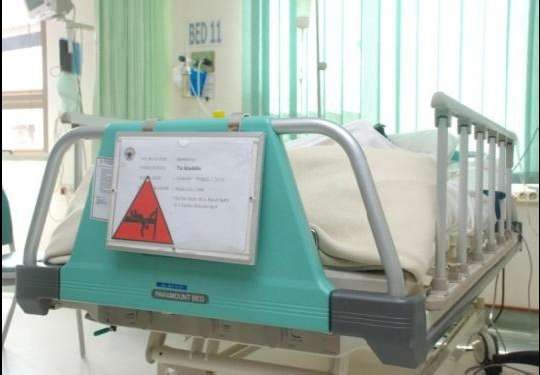 RESIKO SEDANG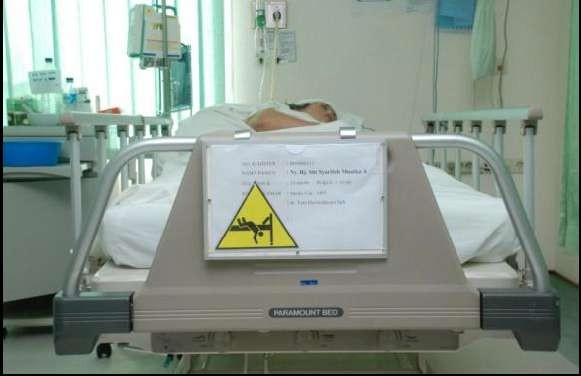 2.2 Konsep pendidikan kesehatan2.2.1 PengertianPendidikan kesehatan adalah suatu poses perubahan pada diri seseorang yang dihubungkan dengan pencapaian tujuan kesehatan individu, dan masyarakat. Pendidikan kesehatan tidak dapat diberikan kepada seseorang oleh orang lain,bukan seperangkat prosedur yang harus dilaksanakanatau suatu produk yang harus dicapai, tetapi sesungguhnya merupakan suatu proses perkembangan yang berubah secara dinamis,  yang di dalamnya seseorang menerima atau menolak informasi, sikap, maupun praktek baru, yang berhubungan dengan tujuan hidup sehat (Suliha dkk, 2002)2.2.2 Tujuan pendidikan kesehatanSecara operasional tujuan pendidkan kesehatan menurut Suliha dkk (2002)adalah :1. Agar  klien  mempunyai  tanggungjawab  yang  lebih  besar  pada  kesehatan dirinya, keselamatan lingkungan dan masyarakat.2. Agar  klien  melakukan  langkah-langkah  positif  dalam  mencegah  terjadinya sakit, mencegah berkembangnya sakit menjadi lebih parah dan mencegah keadaan ketergantungan yang disebabkan oleh penyakit3. Agar klien mempunyai pengertian yang lebih baik tentang eksistensi sehat.4. Agar klien  mempelajari  apa  yang dapat  iya  lakukansendiri  dan  bagaimana sistem pelayanan kesehatan normal.2.2.3 Sasaran Pendidikan KesehatanMenurut Notoadmojo (2005), terdapat tiga sasaran dalam pendidikan kesehatan yaitu :1. Sasaran primerMasyarakat pada umumnya menjadi sasaran langsug segala upaya pendidikan dan penyuluhan kesehatan. sesuai dengan permasalahan kesehatan maka sasaran ini dapat dikelompokkan menjadi kepala keluarga untuk masalah kesehatan umum,ibu hamil dan menyusui untuk masalah KIA (Kesehatan ibu dan anak), anak sekolah untuk masalah Kesehatan remaja dan sebagainya.2. Sasaran sekunderPara tokoh masyarakat, tokoh agama, tokoh adat dan sebagainya disebut sasaran   sekunder   karena   dengan   memberikan   pendidikan   kesehatan   pada kelompok ini akan memberikan pendidikan kesehatan kepada masyarakat sekitarnya.3. Sasaran tersierPara pembuat keputusan/perilaku atau penentu kebijakan baik di tingkat pusat maupun daerah adalah sasaran tersier pendidikan kesehatan. Dengan kebijakan- kebijakan atau keputusan yang dikeluarkan oleh kelompok ini akan mempunyai dampak terhadap perilaku para tokoh masyarakat dan juga kepada masyarakat umum.2.2.4  Metode penyuluhanMetode Penyuluhan yang dapat digunakan dalam memberikan penyuluhan kesehatan adalah:1. Metode ceramah adalah suatu cara menerangkan dan menjelaskan suatu ide, pengertian atau pesan secara lisan kepada sekelompok sehingga memperoleh informasi tentang kesehatan.2. Metode diskusi kelompok adalah pembicaraan yang direncanakan dan telahdisiapkan  tentang  suatu  topik  pembicaraan  diantara  5-20  peserta  (sasaran)dengan seorang pemimpin diskusi yang telah ditunjuk.3. Metode curah pendapat adalah suatu bentuk pemecahan dimana setiap anggota mengusulkan  semua  kemungkinan  pemecahan  masalah  yang  terfikir peserta,dan evaluasi atas pendapat tadi dilakukan kemudian.4. Metode   panel   adalah   pembicaraan   yang   telah   direncanakan   didepan pengunjung atau peserta tentang sebuah topik, diperlukan 3 orang atau lebih panelis dengan seorang pemimpin.5. Metode bermain peran adalah memerankan sebuah situasi dalam kehidupan manusia dengan tanpa diadakan latihan, dilakuakan oleh dua orang atau lebih untuk dipakai sebagai bahan pemikiran oleh kelompok.6. Metode demonstrasi adalah suatu cara untuk menunjukkan pengertian, ide dan prosedur tentang sesuatu hal yang telah dipersiapkan dengan teliti untuk memperlihatkan bagaimana cara melaksanakan suatu tindakan, adegan menggunakan alat peraga. Metode ini digunakan terhadap kelompok yang tidak terlalu besar jumlahnya.7. Metode simposium adalah serangkain ceramah yang diberikan oleh 2-5 orang dengan topik yang berlebihan tetapi saling berhubungan erat.8. Metode seminar adalah suatu cara dimana sekelompok orang berkumpul untuk membahas suatu masalah dibawah bimbingan seorang ahli yang menguasi bidangnya.2.2.5 Media pendidikan KesehatanMenurut Notoadmojo (2005), media pendidikan kesehatan didasarkan cara produksinya dikelompokkan menjadi :1. Media cetak yaitu suatu media statis dan mengutamakan pesan- pesan visual Media cetak terdiri dari:1) Booklet  adalah  suatu  media  untuk  menyampaikan  pesan  kesehatan  dan bentuk buku, baik tulisan ataupun gambar.2) Laeflet adalah suatu bentuk penyampaian informasi melalui lembar yang dilipat. Isi informasi dapat berupa kalimat maupun gambar.2) Selebaran  adalah  suatu  bentuk  informasi  yang  berupa  kalimat  maupun kombinasi.3) Flip chart adalah media penyampaian pesan atau informasi kesehatan dalam bentuk  lembar  balik  berisi  gambar  dan  dibaliknya  berisi  pesan  yang berkaitan dengan gambar tersebut.4) Rubrik  atau  tulisan  pada  surat  kabar  mengenai  bahasan  suatu  masalah kesehatan.5) Poster adalah bentuk media cetak berisi pesan  kesehatan  yang biasanya ditempel di tempat umum.6) Foto  yang  mengungkap  informasi  kesehatan  yang  berfungsi  memberi informasi dan hiburan.2. Media elektronik yaitu suatu media bergerak dan dinamis, dapat dilihat dan didengar dalam menyampaikan pesannya melalui alat bantu elektronik seperti televisi, radio, video, slide dan film.3. Luar ruangan yaitu media yang menyampaikan pesannya diluar ruangan secara umum melalui media cetak, dan elektronika secara statis,seperti pameran, banner, TV, layar lebar atau spanduk dan papan reklame2.3  Konsep Perilaku2.3.1 Definisi perilakuDari   aspek   biologis,   perilaku   adalah   suatu   kegiatan   atau   aktivitas organisme atau makhluk hidup yang bersangkutan.Aliran Behavorial menganalisis perilaku manusia dari gejala yang tampak saja yang dapat diukur dan diramalkan. Karena mereka mengakui bahwa seluruh perilaku manusia (kecuali insting) adalah hasil dari belajar. Sedangkan Skinner (1938) dikutip oleh Notoatmodjo (2010) seorang  ahli  psikologi  merumuskan  bahwa  perilaku  merupakan  respons  atau reaksi seseorang terhadap stimulus.Sejalan dengan batasan perilaku menurut Skinner maka perilaku kesehatan (health behavior) menurut Notoatmodjo (2010) adalah  respon seseorang terhadap stimulus atau objek yang berkaitan dengan sehat-sakit, penyakit, dan faktor-faktor yang mempengaruhi sehat sakit seperti lingkungan, makanan, minuman, dan pelayanan kesehatan. Dengan perkataan lain, perilaku kesehatan adalah semua aktivitas atau kegiatan seseorang baik yang dapat diamati maupun yang tidak dapat diamati yang berkaitan dengan pemeliharaan dan peningkatan kesehatan. Pemeliharaan  kesehatan  ini  mencakup  mencegah  atau  melindungi  diri  dari penyakit dan masalah kesehatan lain, meningkatkan kesehatan dan mencari penyembuhan apabila sakit atau terkena masalah kesehatan.2.3.2 Kelompok PerilakuMenurt Notoatmodjo (2010), perilaku kesehatan pada garis besarnya dikelompokkan menjadi dua, yakni :1. Perilaku orang yang sehat, agar tetap sehat dan meningkat. Oleh sebab itu perilaku ini disebut perilaku sehat (healthy behavioral). Mencakup perilaku-perilaku mencegah atau menghindari penyakit dan penyebabnya (perilaku preventive) dan perilaku dalam mengupayakan meningkatkan kesehatan (perilaku promotive).2. Perilaku orang yang sakit atau terkena masalah kesehatan, untuk memperoleh penyembuhan atau pemecahan masalah kesehatannya. Oleh sebab itu, perilaku ini disebut perilaku pencairan pelayanan kesehatan (health seeking behavior).Becker  (1979)  dikutip  oleh  Notoatmodjo,  2010)  membuat  klasifikasi  berbeda tentang perilaku kesehatan dan membedakannya menjadi tiga, yaitu :1. Perilaku sehat (healthy behavior)Perilaku sehat adalah perilaku-perilaku atau kegiatan-kegiatan yang berkaitan dengan upaya mempertahankan dan meningkatkan kesehatan.2. Perilaku Sakit (illness behavior)Perilaku sakit adalah berkaitan dengan tindakan atau kegiatan seseorang yang sakit dan atau terkena masalah kesehatan atau keluarganya, untuk mencari penyembuhan, atau teratasi masalah kesehatan yang lain.3. Perilaku perang orang sakit (the sick role behavior)Dari segi sosiologi, orang yang sedang sakit mempunyai peran yang mencakup hak-haknya dan kewajiban sebagai orang sakit. Menurut Becker, hak dan kewajiban orang yang sedang sakit adalah merupakan perilaku peran orang sakit. Perilaku peran orang sakit diantaranya adalah melakukan kewajibannya sebagai pasien seperti mentaati nasihat-nasihat dokter dan perawat.2.3.3 Domain PerilakuBenyamin Bloom (1908) dikutip oleh Notoatmodjo (2010), membedakan perilaku  menjadi  3  area  atau  domain,  yaitu  kognitif,  afektif  dan  psikomotor.Dalam perkembangan selanjutnya, berdasarkan pembagian domain oleh Bloom, dikembangkan menjadi tiga tingkat ranah perilaku yaitu :1. Pengetahuan (Knowledge)Pengetahuan adalah hasil penginderaan manusia atau hasil tahu seseorang terhadap   objek   melalui   indra   yang   dimilikinya.   Pengetahuan   seseorang terhadap objek mempunyai intensitas atau tingkat yang berbeda-beda. Secara garis besar dibagi menjadi enam tingkat pegetahuan yaitu; tahu (know), memahami   (comprehension),   analisis   (analysis),   sintesis   (synthesis)   dan evaluasi (evaluation).2. Sikap (Attitude)Sikap adalah juga respon tertutup seseorang terhadap stimulus atau objek tertentu, yang sudah melibatkan faktor pendapat dan emosi yang bersangkutan (senang-tidak senang, setuju-tidak setuju, baik tidak baik, dan sebagainya). Menurut  Newcomb  dikutip  oleh  Notoatmodjo  (2010),  sikap  merupakan kesiapan atau kesediaan untuk bertindak, sikap belum merupakan kesiapan atau kesediaan  untuk  bertindak,  sikap  belum  merupakan  tindakan  atau  aktivitas akan tetapi merupakan predisposisi perilaku. Sikap memiliki tingkat-tingkat berdasarkan intensitasnya yaitu: menerima (receiving), menanggapi (responding), menghargai (valuing)dan bertanggung jawab (responsible).3. Tindakan atau praktik (Practice)Sikap belum tentu terwujud dalam tindakan, sebab untuk terwujudnya tindakan  perlu faktor lain seperti sarana dan prasarana. Praktik atau tindakan ini dibedakan menjadi 3 tingkatan menurut kualitasnya yaitu praktik terpimpin (guided response), praktik mekanisme (mechanism) dan adopsi (adoption).2.3.4 Teori model terbentuknya perilakuFaktor penentu atau determinan perilaku manusia sulit untuk dibatasi karena perilaku merupakan resultan dari berbagai faktor, baik internal maupun eksternal. Dari berbagai determinan perilaku manusia, banyak ahli telah merumuskan teori-teori atau model-model terbentuknya perilaku, yaitu:1.    Teori ABC (Sultzer, Azaroff, Mayer: 1977)Teori  ini  mengungkapkan  bahwa  perilaku  adalah  suatu  proses  dan sekaligus hasil interaksi antara: Antecedent → Behavior → Consequences. Dimana antecedent adalah pemicu yang menyebabkan seseorang berperilaku, behavior adalah reaksi atau tindakan terhadap adanya antecedent dan consequences adalah kejadian selanjutnya yang mengikuti perilaku tersebut.2.    Teori"Reason Action”Teori ini dikembangkan oleh Fesbein dan Ajzen (1980), yang menekankan pentingnya peranan dari intention atau niat sebagai alasan atau faktor penentu perilaku, selanjutnya niat ini ditentukan oleh sikap, norma subjektif dan pengendalian perilaku.3.    Teori "Precede-Proceed" (1991)Teori ini dikembangkan oleh Lawrence Green. Menurutnya,perilaku dipengaruhi   oleh   tiga   faktor   utama   yang   dirangkum   dalam   akronim PRECEDE yaitu Predisposing, Enabling, dan Reinforcing Causes in Educational Diagnosis and Evaluation. Precede ini merupakan arahan dalam menganalisis dan evaluasi perilaku. Sedangkan PROCEED yaitu Policy, Regulatory, Organizational Construct in Educational and Environmental Development  merupakan  arahan  dalam  perencanaan,  implementasi  danevaluasi pendidikan kesehatan.4.    Teori"Behavior Intention"Teori  ini  dikembangkan  oleh  Snehendu   Kar  (1980).  Menurutnya, perilaku itu merupakan fungsi dari niat seseorang (behavioral intentiori), dukungan sosial (sosial support), keberadaan informasi (accessibility of information), otonomi pribadi (personal autonomy) dan situasi yang memungkinkan untuk bertindak (action situation).5.    Teori "Thoughs and Feeling"WHO  (1984)  dikutip  oleh  Notoatmodjo  (2010),  menganalisis  bahwa yang menyebabkan seseorang itu berperilaku tertentu adalah karena adanya empat alasan pokok yaitu pengetahuan, kepercayaan, sikap, orang penting sebagai referensi dan adanya sumber-sumber daya (resources).2.3.5Teori-teori perubahan perilakuPerubahan perilaku merupakan tujuan dari pendidikan dan promosi kesehatan. Menurut Notoatmodjo (2010), terdapat banyak teori tentang perubahan perilaku, yaitu:1.    Teori Stimulus Organisme (SOR)Teori ini didasarkan pada asumsi bahwa penyebab terjadinya perubahan perilaku tergantung  kepada kualitas rangsang (stimulus) yang berkomunikasi dengan organisme. Selanjutnya teori ini mengatakan bahwa perilaku dapat berubah hanya apabila stimulus (rangsang) yang diberikan benar-benar melebihi dari stimulus semula.2.    Teori Disonansi (Dissonance Theory)Teori ini sebenarnya sama dengan konsep imbalance (tidak seimbang).Hal ini berarti bahwa keadaan cognitive dissonance merupakan ketidakseimbangan psikologis yang diliputi oleh ketegangan diri yang berusaha untuk mencapai keseimbangan kembali. Dissonance (ketidak seimbangan) terjadi karena dalam diri individu terdapat dua elemen kognisi yang saling bertentangan yaitu pengetahuan dan pendapat/keyakinan. Titik berat dari penyelesaian konflik ini adalah penyesuaian diri secara kognitif. Dengan penyesuaian diri ini maka akan terjadi keseimbangan kembali. Keberhasilan yang ditunjukkan dengan tercapainya keseimbangan kembali menunjukkan  adanya  perubahan  sikap  dan  akhirnya  terjadi  perubahan perilaku.3. Teori FungsiTeori ini berdasarkan pada anggapan bahwa perubahan perilaku individu tergantung pada kebutuhan. Hal ini berarti bahwa stimulus yang dapat mengakibatkan perubahan perilaku seseorang adalah stimulus yang dapat dimengerti dalam konteks kebutuhan orang tersebut.4. Teori BerubahTeori ini dikembangkan oleh Cari Rogers. Teori ini menjelaskan bagaimana   suatu   program   pendidikan   dapat   menyebabkan   perubahan perilaku. Rogers menyatakan bahwa sebalum terjadi perubahan perilaku, berlangsung serangkaian situasi yaitu adanya kesadaran (awareness), minat (interest), evaluasi (evaluation), uji coba (trial) dan adopsi (adoption).5. Teori Kurt LewinKurt Lewin (1970) berpendapat bahwa perilaku manusia adalah suatu keadaan yang seimbang antara kekuatan-kekuatan pendorong (driving forces)dan kekuatan-kekuatan penahan (restraining forces). Perilaku itu berubah bila terjadi ketidak seimbangan antara kedua kekuatan tersebut di dalam diri seseorang  sehingga  ada  tiga  kemungkinan  terhadinya  perubahan  perilaku pada   diri   seseorang   yaitu:   kekuatan-kekuatan   pendorong   meningkat; kekuatan-kekuatan penahan menurun dan kekuatan pendorong meningkat, kekuatan penahan menurun.2.3.6   Bentuk-bentuk perubahan perilakuBentuk perubahan perilaku sangat bervariasi. Menurut WHO, perubahan perilaku itu dikelompokkan menjadi tiga yaitu:1. Perubahan alamiah (Natural change)Sebagian perubahan manusia disebabkan karena kejadian alamiah. Apabila dalam masyarakat sekitar terjadi perubahan lingkungan fisik atau sosial budaya dan ekonomi, maka anggota-anggota masyarakat di dalamnya juga akan mengalami perubahan.2. Perubahan terencana (Planned change)Perubahan perilaku terjadi karena memang direncanakan sendiri subjek.3. Kesediaan untuk berubah (Readiness to change)Apabila terjadi suatu inovasi atau program-program pembangunan di masyarakat, maka yang sering terjadi adalah sebagian orang sangat cepat untuk menerima inovasi atau perubahan tersebut dan sebagaian orang lagi sangat lambat untuk menerima inovasi atau perubahan tersebut. Hal ini disebabkan setiap orang mempunyai kesediaan untuk berubah yang berbeda- beda (Notoatmodjo, 2010).2.3.7   Strategi perubahan perilakuLawrence Green menjelaskan bahwa perilaku itu dilatarbelakangi atau dipengaruhi oleh 3 faktor yaitu faktor predisposisi (predisposing faktor), faktor pendukung (enabling faktor) dan faktor pendorong (reinforcing faktor). Faktor predisposisi dapat terwujud dalam pengetahuan, sikap, kepercayaan, keyakinan, nilai-nilai dan sebagainya. Faktor pendukung dapat berupa lingkungan fisik tersedia atau tidaknya fasilitas-fasilitas atau sarana-sarana kesehatan misalnya puskesmas, obat-obatan, alat-alat kontrasepsi, jamban dansebagainya. Sedangkan faktor pendorong terwujud dalam sikap perilaku petugas kesehatan atau petugas lain yang menjadi referensi dari perilaku masyarakaf (Notoatmodjo, 2007). Beberapa strategi untuk memperoleh perubahan perilaku oleh WHO dikelompokkan menjadi tiga yaitu:1. Menggunakan kekuatan (EnforcementDalam hal ini perubahan perilaku dipaksakan kepada sasaran atau masyarakat   sehingga   ia   mau   melakukan   (berperilaku)   seperti   yang diharapkan. Cara ini akan menghasilkan perilaku yang cepat, akan tetapi perubahan  tersebut belum tentu akan berlangsung lama karena perubahan perilaku yang terjadi tidak atau belum disadari oleh kesadaran sendiri.2. Menggunakan kekuatan peraturan atau hukum (Regulatiori)Dalam hal ini, masyarakat diharapkan berperilaku, diatur melalui peraturan atau undang-undang secara tertulis. Perubahan perilaku menggunakan pendekatan peraturan, hukum, undang-undang dan sebagainya ini sering juga disebut law enforcement.3. Pendidikan(Education)Perubahan perilaku kesehatan melalui cara pendidikan atau promosi kesehatan ini diawali dengan cara pemberian informasi-informasi kesehatan. Dengan  pemberian  informasi  akan  meningkatkan pengetahuan  masyarakat yang akan menimbulkan kesadaran mereka dan akhirnya akan menyebabkan orang berperilaku sesuai dengan pengetahuan  yang  dimilikinya.   Hasil  atau perubahanperilaku dengan cara ini memakan waktu lama, tetapi perubahan yang dicapai akan bersifat langgeng karena didasari oleh kesadaran mereka sendiri (Notoatmodjo, 2010).2.4   Konsep Keluarga2.4.1 Pengertian keluargaBanyak ahli mendefinisikan tentang keluarga sesuai dengan perkembangan sosial di masyarakat. Marilyn M. Friedman (1998) menyatakan keluarga adalah kumpulan dua orang atau lebih yang hidup bersama dengan keterikatan aturan dan emosional di mana individu mempunyai peran masing- masing yang merupakan bagian dari keluarga (Effendi dan Makhfudli, 2009). Menurut BKKBN (1992) keluarga adalah unit terkecil dalam masyarakat yang terdiri dari sumi-isteri atau suami-isteri dan anaknya atau ayah dan anaknya atau ibu dan anaknya (Setyowati dkk, 2008).Sedangkan yang dimaksud dengan keluarga sejahtera adalah keluarga yang dibentuk berdasarkan atas perkawinan yang sah, mampu memenuhi kebutuhan hidup spiritual dan material yang layak bertakwa kepada Tuhan YME memiliki hubungan serasi, selaras dan seimbang antar anggota keluarga dan antar keluarga dengan masyarakat dan lingkungan (Setyowati dkk, 2008).2.4.2 Karakteristik keluargaDari  beberapa  defínisi  tentang  keluarga,  dapat  disimpulkan  bahwa karakteristik keluarga adalah sebagai berikut:1.	Terdiri  atas  dua  atau  lebih  individu  yang  diikat  oleh  hubungan  darah, perkawinan atau adopsi.2.	Anggota keluarga biasanya hidup bersama atau jika terpisah mereka tetap memperhatikan satu sama lain.3.	Anggota keluarga berinteraksi satu sama lain dan masing-masing mempunyai peran sosial seperti peran suami, istri, anak, kakak dan adik.4.		Mempunyai   tujuan    menciptakan    dan    mempertahankan    budaya    serta meningkatkan  perkembangan  físik,  psikologis  dan  sosial  anggota  keluarga yang lain (Setyowati dkk, 2008)2.4.3   Fungsi keluargaMenurut Friedman (1998) dikutip oleh Effendi dan Makhfudli (2009), terdapat lima fungsi keluarga yaitu:1.    Fungsi afektifFungsi afektif berguna untuk pemenuhan kebutuhan psikososial. Keberhasilan dalam melaksanakan fungsi afektif tampak pada kebahagiaan dan kegembiraan dari seluruh anggota keluarga. Tiap anggota keluarga saling mempertahankan iklim yang positif, perasaan memiliki, perasaan yang berarti dan merupakan sumber kasih sayang dan reinforcement.2.    Fungsi sosialisasi dan tempat bersosialisasiFungsi ini sebagai tempat untuk melatih anak dan mengembangkan kemampuannya  untuk  berhubungan  dengan  orang  lain  di  luar  rumah.Keluarga merupakan tempat individu belajar bersosialisasi.Keberhasilan perkembangan individu dan keluarga dicapai melalui interaksi atau hubungan antar anggota keluarga yang ditujukan dalam sosialisasi.3.    Fungsi reproduksiKeluarga berfungsi untuk meneruskan kelangsungan dan menambah sumber daya manusia. Dengan adanya program keluarga berencana maka fungsi ini sedikit terkontrol.4.    Fungsi ekonomiKeluarga berfungsi untuk memnuhi kebutuhan ekonomi dan tempat mengembangkan kemampuan individu untuk meningkatkan penghasilan dan memenuhi kebutuhan keluarga. Fungsi ini sukar dipenuhi oleh keluarga di bawah garis kemiskinan.5.    Fungsi perawatan atau pemeliharaan kesehatanFungsi ini mempertahankan kesehatan keluarga agar tetap memiliki produktivitas   yang   tinggi.   Kemampuan   keluarga   dalam   memberikan perawatan kesehatan mempengaruhi status kesehatan keluarga.Selanjutnya Friedman (1998) menjabarkan tugas keluarga sebagai berikut:1.    Mengenal masalah kesehatan2.    Membuat keputusan tindakan kesehatan yang tepat3.    Memberi perawatan pada anggota keluarga yang sakit4.    Mempertahankan atau menciptakan suasana rumah yang sehat5.    Merujuk pada fasilitas kesehatan masyarakat2.4.4 Tipe-tipe keluargaKeluarga yang memerlukan pelayanan kesehatan berasal dari berbagai macampola kehidupan. Sesuai dengan perkembangan sosial maka tipe keluarga berkembang mengikutinya, yaitu:1. Tipe tradisional1) Keluarga inti, yaitu suatu RT yang terdiri dari suami, isteri dan anak (kandung atau angkat).2) Keluarga  besar,  yaitu  keluarga  inti  ditambah  dengan  keluarga  lain  yang mempunyai hubungan darah misalnya kakek, nenek, keponakan, paman dan bibi.3) Keluarga "Dyad": yaitu suatu RT yang terdiri dari suami dan isteri tanpa anak.4) Singel parent, yaitu keluarga yang terdiri dari satu orang tua (ayah/ibu) dengan anak (kandung/angkat), hal ini bisa karena kematian atau perceraian.5) Single adult, adalah keluarga yang hanya terdiri dari seorang dewasa. Misalnya seorang yang telah dewasa kemudian tinggal kost untuk bekerja atau kuliah.2. Tipe non tradisional1)	The unmariedteenage mother, adalah orang tua dengan anak dari hubungan tanpa nikah.2)   Síepparentfamily, yaitu keluarga dengan orang tua tiri.3)	Commune family, adalah beberapa pasangan keluarga dengan anaknya yang tidak ada hubungan saudara hidup bersamadalam satu rumah, sumber dan fasilitas yang sama, pengalamanyang sama: sosialisasi anak dengan melalui aktivitas kelompokatau membesarkan anak bersama.4)	The   non   marital heteroseksual cohabiting family, adalahkeluarga yang hidup bersama dan berganti-ganti pasangan tanpa melalui pernikahan.5)   Gay dan  lesbian  family,  adalah  seseorang  yang mempunyai  persamaanseks  hidup  bersama  sebagaimana  suami  istri(marital partners).6)	Cohabiting couple adalah orang dewasa yang hidup bersamadiluar ikatan perkawinan karena beberapa alasan tertentu.7)	Group-marriagefamily adalah beberapa  orang dewasamenggunakan alat- alat rumah tangga bersama yang salingmerasa sudah menikah, berbagi sesuatu termasuk seksual danmembesarkan anaknya.8)	Grup network family adalah keluarga inti yang dibatasi seaturan-aturan atau nilai-nilai hidup bersama atau bedekatansatu sama lainnya dan saling menggunakan barang-barangrumah bersama, pelayanan dan tanggung jawab membesarkananaknya.9)	Foster  family  adalah  keluarga  menerima  anak  yang  tidak  adahubungan keluarga atau saudara dalam waktu sementara, padasaat orangtua anak tersebut perlu mendapatkan bantuan untukmenyatukan kembali keluarga yang aslinya.10) Homeless family, yaitu keluarga yang terbentuk dan tidak mempunyai perlindungan yang permanen karena krisis personal yang dihubungkan dengan keadaan ekonomi dan atau problem kesehatan mental.11)  Geng, merupakan sebuah bentuk keluarga yang destruktif dari orang-orang muda yang mencari ikatan emosional dan keluarga yang mempunyai perhatian tetapi berkembang dalam kekerasan dan kriminal dalam kehidupannya (Setyowati dkk, 2008).2.4.5   Struktur keluargaMenurut Effendi  dan Makhfudli  (2009),  struktur keluarga dibagi menjadi:1.    Dominasi jalur hubungan darahDominasi hubungan darah dibagi menjadi dua yaitu patrilineal danmatrilineal. Patrilineal adalah keluarga yang berhubungan atau disusun melalui jalur garis keturunan ayah. Suku-suku di Indonesia rata-rata menggunakan  struktur  keluarga  patrilineal. Sedangkan matrilineal adalah keluarga yang dihubungkan atau disusun melalui jalur garis keturunan ibu.2.    Dominasi keberadaan tempat tinggalTerdiri   dari patrüokal dimana keberadaan   tempat   tinggal satu keluarga yang tinggal dengan keluarga sedarah dari pihak suami dan matrilokal dimana  keberadaan  tempat  tinggal  dengan  keluarga sedarah dari pihak isteri.3.    Dominasi pengambilan keputusanDominasi pengambilan keputusan bisa pada pihak isteri maupunpihak suami. Keluarga yang dominasi pengambilan keputusannya ada pada pihak suami disebut patriakal sedangkan jika dominasi pengambilan keputusan ada pada pihak isteri disebut matriakal.2.4.6 Keluarga sebagai sasaran pelayanan keperawatanMenurut Effendi dan Makhfudli   (2009) berikut   inimerupakan latar belakang mengapa keluarga dijadikan sebagai sasaran pelayanan keperawatan:1.	Keluarga dipandang sebagai sumber daya kritis untuk menyampaikan pesan- pesan kesehatan. Dalam hal ini keluarga sebagai unit terkecil dalam masyarakat berperan dalam penyampaian pesan betapa pentingnya usaha pencegahan agar terhidar dari wabah.2.    Keluarga sebagai satu kesatuan. Sejumlah anggota keluarga berada dalamsatu ikatan yang saling mempengaruhi. Data anggota keluarga yang satu dengan yang lainnya saling mempengaruhi.3.    Hubungan yang kuat dalam keluarga dengan status kesehatan anggotanya.Peran keluarga sangat penting dalam tahap-tahap perawatan kesehatan mulai dari tahapan peningkatan kesehatan, pencegahan, pengobatan sampai dengan rehabilitasi.4.	Keluarga sebagai tempat penemuan kasus dini. Adanya masalah kesehatan pada  salah  satu  anggota  keluarga  akan  memungkinkan  munculnya  faktor risiko pada anggota keluarga yang lainnya.5.	Individu dipandang dalam konteks keluarga. Dalam hal ini seseorang dapat lebih memahami peran dan fungsinya apabila ia dipandang dalam konteks keluarga.6.    Keluarga sebagai sumber dukungan  sosial bagi  anggota keluarga lainnya.Dukungan sosial sangat diperlukan oleh setiap individu di dalam setiap siklus kehidupannya.   Dukungan   sosial   akan   semakin   dibutuhkan   pada   saat seseorang mengalami masalah atau sakit, disinilah peran anggota keluarga diperlukan untuk menalani masa-masa sulit dengan cepat.2.4.7 Promosi kesehatan keluargaLeavel  dkk  (1965)  dikutip  oleh  Setyowati  (2008),  mengembangkan sebuah  kerangka  kerja  yang  digunakanuntukmenjelaskan  tujuan  dari keperawatan keluarga, tingkat pencegahantersebut mencakup:1.    Pencegahan primerTingkat  pencegahan  primer  ini  meliputi  peningkatan  kesehatan  dan tindakan preventif khusus yang dirancang bagi anggota keluarga atau bagiindividu untuk menjaga orang tersebut bebas dari penyakit dan cidera. Pencegahan berhubungan dengan penyakit atau masalah kesehatan yang spesifik dan meliputi perilaku menghindar. Peran keluarga dalam pencegahan primer yaitu keluarga merupakan sumber bantuan yang terpenting yang dapat mempengaruhi gaya hidup atau mengubah gaya hidup anggotanya menjadi berorientasi pada kesehatan.2.    Pencegahan sekunderTemuan kasus  merupakan  pencegahan  sekunder sehingga diagnosa dini dan penanganan segera dapat dilakukan. Jika penyakit tersebut bersifat menghambat penyembuhan, tujuannya adalah untuk mengontrol perkembangan penyakit tersebut dan mencegah kecacatan.3.    Pencegahan tertierRehabilitasi meliputi pemulihan terhadap individu  yang cacat akibat penyakit  dan  luka  hingga  pada  tingkat  fungsi  yang  optimal  atau  hingga mereka dapat berguna pada tingkat fungsi yang optimal atau hingga mereka dapat berguna pada tingkat yang paling tinggi secara fisik, sosial emosional dan vokasional.2.5  Kerangka KonseptualFaktor Yang Mempengaruhi SelfMangementJATUH Faktor internal;1. Keya1k.inan2. PengetahuanPendidikan Kesehatan“ Resiko Tinggi Jatuh “Self -menejement jatuh43Pasien resiko jatuhAssesment awal rawat ianap1.    Humpty dumpty (0-18th)2.    Morse (18-65th)3. Efikasi diriFaktor External  Dukungan Sosial3.    Geriatri/ ontario sidney (> 65th)Resiko tinggi jatuh                                     Resiko Sedang                    Resiko rendahFaktor yang mempengaruhi perilaku :1.  Faktor Prediposisi ( Predisposing Faktor )2.  Faktor Pendukung ( Enabling Faktor )3.  Faktor Pendorong ( Reinforcing Faktor )Perilaku KeluargaKeterangan :               : Diteliti: Tidak DitelitiKeluarga yang mendapat pendidikan kesehatan :1.    Keluarga diarahkan oleh perawat2.  Keluarga mendapat Informasi3.  Mengalami proses belajar Kognitif, Afektif dan PsikomotorProses Perubahan Perilaku :1.  Kesadaran ( Awareness )2.  Minat ( Interest )3.  Evaluasi ( Evaluation )4.  Uji Coba ( Triage )5.  Adopsi Perilaku BaruResiko jatuh terkontrolSelalu mendampingi pasienMenutup pagar TTMembantu pasien saat mobilisasiOutput self- management meningkat1. Pengetahuan meningkat2.Dukungan sosial yang positif3. Kemandirian4.kesehatan bio-psikososial yg optimal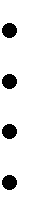 Gambar 3.1: Kerangka Konseptual penelitian pengaruh pendidikan kesehatan tentang resiko tinggi jatuh terhadap perubahan perilaku keluarga dalam mencegah terjadinya jatuhMenurut Lawrence Green, terdapat faktor- faktor yang mempengaruhi perilaku seseorang yaitu faktor predisposisi yang terwujud dalam pengetahuan,sikap, kepercayaan, keyakinan, nilai-nilai dan sebagainya; faktor pendukung yang dapat berupa lingkungan fisik tersedia atau tidaknya fasilitas fasilitas atau sarana-sarana kesehatan misalnya adanya pengaman pada sisi tempat tidur, adanya nurse call yang letaknya dekat dengan pasien, pencahayaan yang terang dan sebagainya serta faktor pendorong yang terwujud dalam sikap perilaku perawat atau petugas lain yang dapat menjadi referensi dari perilaku keluarga. Perawat juga dapat menjadi media faktor yang menyebabkan perubahan perilaku bagi keluarga melalui pendidikan kesehatan.Pendidikan kesehatan yang benar diharapkan dapat mendatangkan proses perubahan perilaku keluarga dalam mencegah terjadinya jatuh. Melalui pendididkan kesehatan, Keluarga diarahkan oleh perawat untuk mengetahui masalah dan cara pencegahan nya dengan memeberikan informasi-informasi spesifik yang dibutuhkan. Dalam hal ini, keluarga mengalami proses belajar kognitif, afektif, dan psikomotor sehingga keluarga tidak hanya tahu tapi mengerti dan mau serta bisa melakukan anjuran yang diberikan untuk melakukan upaya pencegahan terjadinya jatuh.Melalui pendidikan kesehatan, maka keluarga akan   mengalami proses perubahan perilaku. Proses berubah itu sendiri menurut Carl Rongers berlangsung dari serangkaian situasi yaitu adanya kesadaran (awareness), minat ( interest), evaluasi (evaluation), ujicoba (trial), dan adopsi (adoption).Perilaku keluarga dalam mencegah terjadinya jatuh terdiri dari tiga domain   sesuai   dengan      konsep   domain   perilaku      menurut   Bloom   yaituPengetahuan, sikap, dan tindakan. Pengetahuan meliputi pengetahuan tentang resiko tinggi jatuh dan cara pencegahannya. Sikap berdasarkan intensitasnya meliputi menerima (receivinng), menanggapi (responding), menghargai (valuing), dan bertanggung jawab (responsible). Sedangkan tindakan /praktik, indikatornya yaitu praktik pencegahan   terjadinya jatuh dan praktik pemeliharaan kesehatan. Keefektifan pemberian pendidikan kesehatan dapat dinilai dari seberapa jauh metode tersebut dapat mengubah domain perilaku dari keluarga agar sesui dengan perilaku yang diharapakan yaitu perilaku pencegahan terjadinya jatuh padapasien.2.6  Hipotesis PenelitianH1    :     Ada   pengaruh   pendidikan   kesehatan   resiko   tinggi   jatuh   terhadap perubahan perilaku keluarga dalam mencegah terjadinya jatuh di Rumah Sakit Medika Utama Blitar.Faktor Yang Mempengaruhi SelfMangementJATUHFaktor internal;1. Keyakinan2. Pengetahuan3. Efikasi diriFaktor External  Dukungan SosialPendidikan Kesehatan“ Resiko Tinggi Jatuh “Self -menejement jatuhPasien resiko jatuhAssesment awal rawat ianap1.    Humpty dumpty (0-18th)2.    Morse (18-65th)3.    Geriatri/ ontario sidney (> 65th)Resiko tinggi jatuh                                     Resiko Sedang                    Resiko rendahFaktor yang mempengaruhi perilaku :1.  Faktor Prediposisi ( Predisposing Faktor )2.  Faktor Pendukung ( Enabling Faktor )3.  Faktor Pendorong ( Reinforcing Faktor )Perilaku KeluargaKeluarga      yang      mendapat      pendidikan kesehatan :1.  Keluarga diarahkan oleh perawat2.  Keluarga mendapat Informasi3.  Mengalami proses belajar Kognitif, Afektif dan PsikomotorProses Perubahan Perilaku :1.  Kesadaran ( Awareness )2.  Minat ( Interest )3.  Evaluasi ( Evaluation )4.  Uji Coba ( Triage )5.  Adopsi Perilaku Baru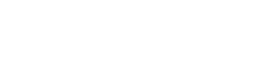 Resiko jatuh terkontrolSelalu mendampingi pasienMenutup pagar TTMembantu pasien saat mobilisasiOutput self- management meningkat1. Pengetahuan meningkat2.Dukungan sosial yang positif3. Kemandirian4.kesehatan bio-psikososial yg optimalIntrinsik            (berhubungandengan kondisi pasien)Ekstrinsik  (berhubungan  denganlingkungan)Dapat diperkirakan1.		Riwayat                    jatuh sebelumnya2.    Inkontinensia3.		Gangguan kognitif/psikologis4.		Gangguan keseimbangan/mobilitas5.    Usia > 65 tahun6.    Osteoporosis7.  Status    kesehatan    yang buruk1. Lantai     basah/silau,     ruang berantakan,2. pencahayaan    kurang,    kabel longgar/lepas3. Alas kaki tidak pas4. Dudukan toilet yang rendah5. Kursi atau tempat tidur beroda6. Rawat inap berkepanjangan7. Peralatan yang tidak aman8. Peralatan rusak9. Tempat    tidur    ditinggalkan dalam posisi tinggiTidak   dapat diperkirakan1. Kejang2. Aritmia jantung3. Stroke     atau     Serangan Iskemik Sementara (Transient Ischaemic Attack-TIA)4. Pingsan5. „Serangan   jatuh‟   (DropAttack)Reaksi  individu  terhadap  obat- obatanFaktor ResikoSkalaPointSkor PasienUsia< 3 tahun4Usia3 - 7 tahun3Usia7 - 13 tahun2>13 tahun1Jenis kelaminLaki - laki2Jenis kelaminPerempuan1DiagnoseAda diagnosis neurologi4DiagnoseGangguan     oksigenasi     (respiratorik,dehidrasi, anemia, anoreksia)3DiagnoseGangguan       perilaku       /psikiatri2DiagnoseDiagnosis lainnya1Gangguan kognitifTidak                   menyadariketerbatasan dirinya3Gangguan kognitifLupa         akan         adanyaketerbatasan2Gangguan kognitifOrientasi baik terhadap dirisendiri1Faktor lingkunganRiwayat     jatuh     /     bayidiletakkan  di  tempat  tidur dewasa4Faktor lingkunganPasien   menggunakan   alatbantu/  bayi  diletakkan dalam tempat tidur bayi / perabot rumah3Faktor lingkunganPasien diletakkan di tempattidur2Faktor lingkunganArea diluar rumah sakit1Pembedahan       / Sedasi/ AnestesiDalam 24 jam3Pembedahan       / Sedasi/ AnestesiDalam 48 jam2Pembedahan       / Sedasi/ Anestesi>  48  jam  /  tidak  terjadipembedahan    /    sedasi    /anestesi1Penggunaan medikamentosaPenggunaan      multiple     :sedatif, obat hipnosis, barbiturat, fenotiasin, anti depresi, pencahar, diuretik, narkose3Penggunaan medikamentosaPenggunaan salah satu obatdiatas2Penggunaan medikamentosaPenggunaan            medikasilainnya / tidak ada medikasi1Jumlah skor Humpty DumtyJumlah skor Humpty DumtyFaktor ResikoSkalaPoinSkorPasienRiwayat jatuhYa25Riwayat jatuhTidak0Diagnosis    sekunder    (≥    2diagnosis medis)Ya15Diagnosis    sekunder    (≥    2diagnosis medis)Tidak0Alat bantuBerpegangan            padaperabot30Alat bantuTongkat/alat penopang15Alat bantutidak                  ada/kursiroda/perawat/tirah baring0Terpasang infusYa20Terpasang infusTidak0Gaya berjalanTerganggu20Gaya berjalanLemah10Normal/tirahbaring/imobilisasi0Status mentalSering       lupa       akanketerbatasan             yang dimiliki15Status mentalSadar  akan  kemampuandiri sendiri0TotalFaktorResikoSkalaPoinSkorPasienRiwayat jatuhYa6Riwayat jatuhTidak0Status mentalDelirium, Agitasi, Disorientasi14Status mentalTidak0Status mentalPenglihatanMemakai        Kacamata,        Penglihatanburam,glaucoma,katarak1PenglihatanTidak0KebiasaanberkemihTerdapat   perubahan   perilaku   berkemih(frekuensi,urgensi,inkonyinensia,nokturi )20KebiasaanberkemihTidak0Transfer/GerakanMandiri0Transfer/GerakanPerlu bantuan1Transfer/GerakanTerganggu2MobilitasMandiri0MobilitasBerjalan dengan bantuan 1 orang1MobilitasKursi roda2Total